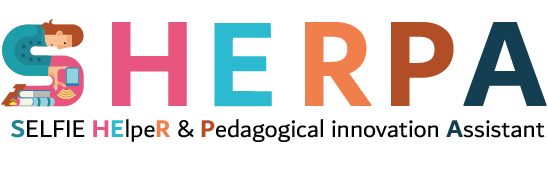 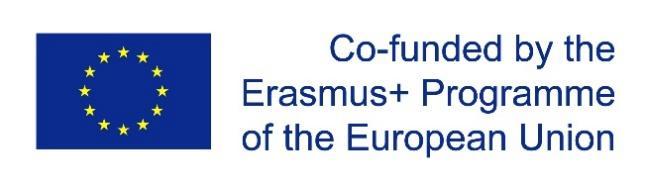 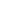 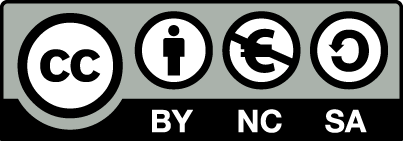 PRIORIDADE 1PRIORIDADE 2ÁREA SELFIEPor exemplo.....(D) Desenvolvimento Profissional ContínuoSELFIE ITEM (1) com código/títuloPor exemplo....(D2) Os professores têm oportunidades de participar em ações de formação para ensinar e aprender com tecnologias digitaisSELFIE ITEM (2) com código/títuloquando aplicável - outro item SELFIE priorizado para o plano de açãoOBJETIVO Aum objetivo geral para a prioridade do plano de ação OBJETIVO Bquando aplicável - outro objetivo para a prioridade do plano de ação